Document Date and Number: 06.10.2020-9767BANDIRMA ONYEDİ EYLÜL UNIVERSITY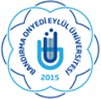 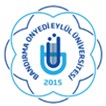 FACULTY OF HEALTH SCIENCESDEPARTMENT OF HEALTHCARE MANAGEMENT 2020-2021 ACADEMIC YEARDOUBLE MAJOR/MINOR COURSE PLAN TO BE APPLIED TO THE DEPARTMENT OF LABOR ECONOMICS AND INDUSTRIAL RELATIONSI. SEMESTER	II. SEMESTERIII. SEMESTER	IV. SEMESTERV. SEMESTER	VI. SEMESTERVII. SEMESTER	VIII. SEMESTERStudents coming from the Department of Labor Economics and Industrial Relations will take a total of 91 credits (57.9% of the program) C: Compulsory, E: Elective, T: Theorical, Tu: Tutorial, Cr: Credits, ECTS: European Credits Transfer System*Summer internship (20 Work Days) will be done in the summer period, in the end of VI semester.** Students who take the CEE4112 coded Management and Organization elective course will be exempted from the SAY1202 coded Management and Organization course.* Students who attend the CEE4209 coded Organizational Communication course will be exempt from the SAY1210 coded Communication Skills courses.